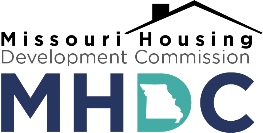 Operating Reserves – Submission InstructionsBegin the process of by selecting the “Other Reserve” module in AMRS. Using the “Type” filter, select “Operating Reserve,” then click on the green “+ ADD” on the right to open the input screen.  The following items will be required to be entered and uploaded into the AMRS system before an operating reserve request may be processed:Must provide copies of invoices and cancelled checks (if applicable) for all work/services performedMust provide each vendor’s full name and vendor billing information so MHDC can pay vendor directly. Each vendor must have a Form W9 on file with MHDC, or a W9 must be uploaded with the request.Must provide before and after pictures of all items replaced/repaired. Must provide a current internal Balance Sheet, Income Statement, and the most recent Accounts Payable Aging report. MHDC will review the request, and the status of the request will be reflected in AMRS when the review is complete.